Ankieta dotycząca portalu 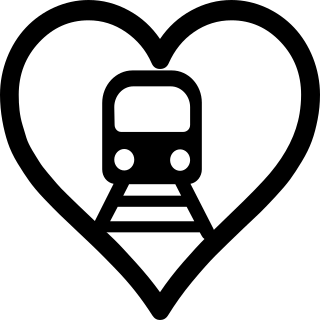 „Podróże KolejLove“ www.podrozekolejlove.pl Czy system nawigacji na stronie jest prosty i intuicyjny?Wersja klasyczna strony:Zdecydowanie takRaczej takTrudno powiedziećRaczej nieZdecydowanie nieUwagi: ....................................................Wersja mobilna strony: a)	Zdecydowanie takb)	Raczej takc)	Trudno powiedziećd)	Raczej niee)	Zdecydowanie nieUwagi: .................................................Jak Pani/Pan ocenia czas odnalezienia informacji na stronie?Wersja klasyczna strony:SzybkiOptymalnyZbyt długiUwagi: ....................................................Wersja mobilna strony:Szybkib)	Optymalnyc)	Zbyt długiUwagi: ....................................................Czy odnalezione informacje były wystarczające i zrozumiałe?Wersja klasyczna strony:Zdecydowanie takRaczej takTrudno powiedziećRaczej nieZdecydowanie nieUwagi: ....................................................Wersja mobilna strony:Zdecydowanie takb)	Raczej takc)	Trudno powiedziećd)	Raczej niee)	Zdecydowanie nieUwagi: ....................................................Jak ogólnie ocenia Pani/Pan stronę internetową www.podrozekolejlove.pl? Wersja klasyczna strony:Zdecydowanie dobrzeRaczej dobrzeTrudno powiedziećRaczej źleZdecydowanie źleUwagi: ....................................................Wersja mobilna strony:Zdecydowanie dobrzeb)	Raczej dobrzec)	Trudno powiedziećd)	Raczej źlee)	Zdecydowanie źleUwagi: ....................................................W skali od 1 do 5 proszę ocenić stronę wg poniższych kryteriów, gdzie 1 oznacza ocenę najniższą, zaś 5 - najwyższą.Wersja klasyczna strony:Wersja mobilna strony:Co Pan/Pani zmieniłby w naszej stronie, co dodał, co poprawił? Proszę o przedstawienie swoich uwag dotyczących powstałej strony internetowej. .........................................................................................................................................................................................................................................................................................................................................................................................................................................................................................................................................................................................................................................................................................................................................................................Przed wypełnieniem poniższej ankiety należy dokładnie zapoznać się ze stroną www.podrozekolejlove.pl i treściami na niej zawartymi (w wersji klasycznej na komputerze i w wersji mobilnej na tablecie lub smartfonie). Następnie proszę o wypełnienie poniższego raportu drukowanymi literami oraz poprzez zaznaczenie kółkiem właściwych odpowiedzi w przypadku pytań z odpowiedziami do wyboru (lub wyraźne podkreślenie) . Przed wypełnieniem poniższej ankiety należy dokładnie zapoznać się ze stroną www.podrozekolejlove.pl i treściami na niej zawartymi (w wersji klasycznej na komputerze i w wersji mobilnej na tablecie lub smartfonie). Następnie proszę o wypełnienie poniższego raportu drukowanymi literami oraz poprzez zaznaczenie kółkiem właściwych odpowiedzi w przypadku pytań z odpowiedziami do wyboru (lub wyraźne podkreślenie) . Przed wypełnieniem poniższej ankiety należy dokładnie zapoznać się ze stroną www.podrozekolejlove.pl i treściami na niej zawartymi (w wersji klasycznej na komputerze i w wersji mobilnej na tablecie lub smartfonie). Następnie proszę o wypełnienie poniższego raportu drukowanymi literami oraz poprzez zaznaczenie kółkiem właściwych odpowiedzi w przypadku pytań z odpowiedziami do wyboru (lub wyraźne podkreślenie) . Przed wypełnieniem poniższej ankiety należy dokładnie zapoznać się ze stroną www.podrozekolejlove.pl i treściami na niej zawartymi (w wersji klasycznej na komputerze i w wersji mobilnej na tablecie lub smartfonie). Następnie proszę o wypełnienie poniższego raportu drukowanymi literami oraz poprzez zaznaczenie kółkiem właściwych odpowiedzi w przypadku pytań z odpowiedziami do wyboru (lub wyraźne podkreślenie) . Przed wypełnieniem poniższej ankiety należy dokładnie zapoznać się ze stroną www.podrozekolejlove.pl i treściami na niej zawartymi (w wersji klasycznej na komputerze i w wersji mobilnej na tablecie lub smartfonie). Następnie proszę o wypełnienie poniższego raportu drukowanymi literami oraz poprzez zaznaczenie kółkiem właściwych odpowiedzi w przypadku pytań z odpowiedziami do wyboru (lub wyraźne podkreślenie) . Przed wypełnieniem poniższej ankiety należy dokładnie zapoznać się ze stroną www.podrozekolejlove.pl i treściami na niej zawartymi (w wersji klasycznej na komputerze i w wersji mobilnej na tablecie lub smartfonie). Następnie proszę o wypełnienie poniższego raportu drukowanymi literami oraz poprzez zaznaczenie kółkiem właściwych odpowiedzi w przypadku pytań z odpowiedziami do wyboru (lub wyraźne podkreślenie) . Jestem osobą niepełnosprawna? TAKNIENa ile podoba się Panu/Pani koncepcja strony?12345Wygląd i estetyka strony www12345Zawartość merytoryczna strony 12345Zrozumiałość zamieszczonych informacji 12345Domena strony: podrozekolejlove.pl 12345Na ile podoba się Panu/Pani koncepcja strony?12345Wygląd i estetyka strony www12345Zawartość merytoryczna strony 12345Zrozumiałość zamieszczonych informacji 12345Domena strony: podrozekolejlove.pl 12345